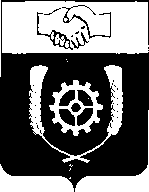      РОССИЙСКАЯ ФЕДЕРАЦИЯ                                    АДМИНИСТРАЦИЯ МУНИЦИПАЛЬНОГО РАЙОНА                КЛЯВЛИНСКИЙ                  Самарской области             ПОСТАНОВЛЕНИЕ17.04.2024 г. № 144О внесении изменений в постановление администрации муниципального района Клявлинский от 07.02.2023г. № 91 «Об утверждении Порядка по предоставлению субсидий гражданам, ведущим личное подсобное хозяйство на территории муниципального района Клявлинский Самарской области, в целях возмещения затрат в связи с производством сельскохозяйственной продукции в части расходов на содержание маточного поголовья крупного рогатого скота»В рамках реализации переданных государственных полномочий по поддержке сельскохозяйственного производства, в соответствии с Законом Самарской области от 03.04.2009 № 41-ГД «О наделении органов местного самоуправления на территории Самарской области отдельными государственными полномочиями по поддержке сельскохозяйственного производства», постановлением Правительства Самарской области от 11.04.2024 № 139 «О внесении изменений в отдельные постановления Правительства Самарской области, постановлением Правительства Самарской области от 19.02.2013 № 44 «О мерах, направленных на реализацию переданных органам местного самоуправления на территории Самарской области отдельных государственных полномочий по поддержке сельскохозяйственного производства», администрация муниципального района Клявлинский  ПОСТАНОВЛЯЕТ:Внести в постановление администрации муниципального района Клявлинский от 07.02.2023г. № 91 «Об утверждении Порядка по предоставлению субсидий гражданам, ведущим личное подсобное хозяйство на территории муниципального района Клявлинский Самарской области, в целях возмещения затрат в связи с производством сельскохозяйственной продукции в части расходов на содержание маточного поголовья крупного рогатого скота» (далее – Постановление) следующие изменения:В Порядке по предоставлению субсидий гражданам, ведущим личное подсобное хозяйство на территории муниципального района Клявлинский Самарской области, в целях возмещения затрат в связи с производством сельскохозяйственной продукции в части расходов на содержание маточного поголовья крупного рогатого скота (далее - Порядок):пункт 1.2. изложить в следующей редакции:«1.2. Субсидии гражданам, ведущим личное подсобное хозяйство на территории муниципального района Клявлинский Самарской области, в целях возмещения затрат в связи с производством сельскохозяйственной продукции в части расходов на содержание маточного поголовья крупного рогатого скота (далее соответственно – коровы, субсидии), предоставляются за счет и в пределах субвенций, поступающих в бюджет муниципального района Клявлинский Самарской области из областного бюджета в целях финансового обеспечения расходных обязательств муниципального района, возникающих при выполнении переданного государственного полномочия Самарской области по предоставлению субсидий (далее – субвенции).»;пункты 2.1, 2.2, 2.3 изложить в следующей редакции:«2.1. Субсидии предоставляются органами местного самоуправления за счет и в пределах субвенций на безвозмездной и безвозвратной основе посредством проведения отбора путем запроса предложений следующей категории - гражданам, ведущим личное подсобное хозяйство на территории Самарской области (далее соответственно - отбор, участники отбора), в целях возмещения затрат, понесенных участниками отбора в предыдущем и (или) текущем финансовых годах на содержание коров.2.2. Субсидии предоставляются участникам отбора, соответствующим на дату обращения в орган местного самоуправления для предоставления субсидий следующим требованиям:не имеют просроченную задолженность по возврату в бюджет Самарской области субсидий, предоставленных министерством в соответствии с нормативными правовыми актами Самарской области;не являются получателями средств из местного бюджета в соответствии с иными муниципальными правовыми актами на цели, указанные в пункте 2.17 настоящего Порядка;зарегистрированы в похозяйственной книге для учета личного подсобного хозяйства;имеют в наличии поголовье коров, заявленных к субсидированию, численностью не выше поголовья коров, в отношении которых государственной ветеринарной службой в текущем финансовом году проведены необходимые ветеринарно-профилактические мероприятия;имеют в наличии поголовье коров, заявленных к субсидированию, численностью не выше поголовья коров по состоянию на 1-е число месяца обращения участников отбора в органы местного самоуправления для получения субсидии;не осуществляют деятельность на территории, признанной эпизоотическим очагом инфекционных заболеваний сельскохозяйственных животных (бруцеллез, туберкулез, лейкоз), в отношении которой введены ограничительные мероприятия (карантин);не находятся в перечне физических лиц, в отношении которых имеются сведения об их причастности к экстремистской деятельности или терроризму;не находятся в составляемых в рамках реализации полномочий, предусмотренных главой VII Устава ООН, Советом Безопасности ООН или органами, специально созданными решениями Совета Безопасности ООН, перечнях физических лиц, связанных с террористическими организациями и террористами или с распространением оружия массового уничтожения;не являются иностранными агентами в соответствии с Федеральным законом «О контроле за деятельностью лиц, находящихся под иностранным влиянием».Соответствие требованиям, указанным в абзацах втором, пятом, седьмом настоящего пункта, подтверждается информацией, полученной органом местного самоуправления в рамках взаимодействия с органами исполнительной власти Самарской области.Соответствие требованию, указанному в абзаце третьем настоящего пункта, подтверждается информацией, полученной в рамках деятельности органа местного самоуправления.Соответствие требованиям, указанным в абзаце четвертом, шестом настоящего пункта, подтверждается документом, указанным в абзаце четвертом пункта 2.6 настоящего Порядка.Соответствие требованиям, указанным в абзацах восьмом, девятом настоящего пункта, подтверждается информацией, полученной на официальном сайте Федеральной службы по финансовому мониторингу (Росфинмониторинг) в информационно-телекоммуникационной сети Интернет по адресу: https://www.fedsfm.ru.Соответствие требованию, указанному в абзаце десятом настоящего пункта, подтверждается информацией, полученной на официальном сайте Министерства юстиции Российской Федерации в информационно-телекоммуникационной сети Интернет по адресу: https://minjust.gov.ru.2.3. Информация о субсидии размещается на едином портале бюджетной системы Российской Федерации в информационно-телекоммуникационной сети Интернет (далее - единый портал) (в разделе единого портала) в порядке, установленном Министерством финансов Российской Федерации.»;в пункте 2.4 слова «за 3 рабочих дня» заменить словами «за 1 рабочий день»;пункт 2.5 изложить в следующей редакции:«2.5. В объявлении о проведении отбора указывается следующая информация:срок проведения отбора, при этом дата окончания приема предложений (заявок) участников отбора не может быть ранее 10-го календарного дня, следующего за днем размещения объявления о проведении отбора;наименование, место нахождения, почтовый адрес, адрес электронной почты органа местного самоуправления;результат предоставления субсидии, указанный в пункте 2.31 настоящего Порядка;доменное имя и (или) указатель страниц сайта в информационно-телекоммуникационной сети Интернет, на котором обеспечивается проведение отбора;требования к участникам отбора в соответствии с пунктом 2.2 настоящего Порядка и перечень документов, представляемых участниками отбора для подтверждения их соответствия указанным требованиям;категории отбора;порядок подачи заявок на участие в отборе и требования, предъявляемые к форме и содержанию заявок, подаваемых участниками отбора;порядок отзыва заявок, порядок возврата заявок, определяющий в том числе основания для возврата заявок участникам отбора, порядок внесения изменений в заявки;правила рассмотрения и оценки заявок в соответствии с пунктами 2.8 - 2.16 настоящего Порядка;порядок отклонения заявок, а также информацию об основаниях их отклонения;объем распределяемой субсидии в рамках отбора, порядок расчета размера субсидии, установленный настоящим Порядком, правила распределения субсидии по результатам отбора, которые могут включать максимальный, минимальный размер субсидии, предоставляемой участнику отбора, прошедшему отбор, а также предельное количество участников отбора, прошедших отбор;порядок предоставления участникам отбора разъяснений положений объявления о проведении отбора, даты начала и окончания срока такого предоставления;срок, в течение которого прошедшие отбор участники отбора должны подписать соглашение о предоставлении субсидии (далее - соглашение) в соответствии с пунктом 2.22 настоящего Порядка;условия признания прошедшего отбор участника отбора уклонившимся от заключения соглашения;дата размещения на официальном сайте органа местного самоуправления результатов отбора, а также на едином портале указателя страницы официального сайта органа местного самоуправления, содержащей результаты отбора, которая не может быть позднее 14-го календарного дня, следующего за днем определения участника отбора, прошедшего отбор.»;абзац четвертый пункта 2.6 изложить в следующей редакции:«выписка из похозяйственной книги для учета личного подсобного хозяйства, подтверждающая наличие поголовья сельскохозяйственных животных по состоянию на 1-е число месяца обращения участника отбора в орган местного самоуправления для получения субсидии;»;абзац третий пункта 2.12 изложить в следующей редакции:«несоответствие участника отбора требованиям, установленным пунктом 2.2 настоящего Порядка;»;в абзаце первом пункта 2.15 слова «следующие решения» заменить словами «одно из следующих решений, указанных в абзацах втором, третьем настоящего пункта»;пункт 2.18 изложить в следующей редакции:«2.18. Размер субсидии, предоставляемой получателю в текущем финансовом году, исчисляется как произведение ставки расчета размера субсидии на содержание одной коровы, равной 6 000 рублей, и количества коров, имеющихся у получателя на дату его обращения в орган местного самоуправления для получения субсидии (не выше показателя по состоянию на 1-е число месяца обращения получателя в орган местного самоуправления для получения субсидии), в отношении которых в текущем финансовом году государственной ветеринарной службой проведены необходимые ветеринарно-профилактические мероприятия.Субсидия предоставляется в текущем финансовом году единовременно на содержание каждой коровы из указанных в абзаце первом настоящего пункта.В случае если получатель обратился в орган местного самоуправления для получения субсидии в срок, не превышающий 6 месяцев от даты проведенных в весенне-летний период текущего финансового года необходимых ветеринарно-профилактических мероприятий в отношении имеющихся у получателя коров, субсидия предоставляется получателю по итогам необходимых ветеринарно-профилактических мероприятий, проведенных в весенне-летний период текущего финансового года.В случае если в отношении имеющихся у получателя коров в осенний период текущего финансового года не проведены необходимые ветеринарно-профилактические мероприятия по причинам, установленным государственной ветеринарной службой в соответствии с действующим ветеринарным законодательством, а также в случае невозможности проведения указанных мероприятий вследствие непреодолимой силы, то есть чрезвычайных и непредотвратимых при данных условиях обстоятельств, получатель имеет право получить субсидию на содержание коров, в отношении которых проведены необходимые ветеринарно-профилактические мероприятия в весенне-летний период текущего финансового года.Размер предоставляемой получателю субсидии на содержание коров не может превышать объема фактически понесенных получателем затрат на содержание коров.»;в пункте 2.22:после абзаца первого дополнить абзацем следующего содержания:«информирование получателей с целью заключения соглашения не позднее 3 рабочих дней со дня подписания реестра получателей субсидий;»;абзац второй после слов «заключение соглашения» дополнить словами «(единовременно при первом обращении получателя в текущем финансовом году)»;в пункте 2.23 слово «втором» заменить словом «третьем»;абзац четвертый пункта 2.29 признать утратившим силу;в пункте 2.30 слова «не позднее» заменить словами «в срок до»;пункт 2.31 изложить в следующей редакции:«2.31. Результатом предоставления получателю субсидии является достижение им производственного показателя:поголовье коров по состоянию на последний день текущего финансового года численностью не ниже поголовья коров, на содержание которых получателю в текущем финансовом году органом местного самоуправления предоставлены субсидии, за исключением случаев невозможности выполнения данного условия вследствие непреодолимой силы, то есть чрезвычайных и непредотвратимых при данных условиях обстоятельств.Конечное значение результата и точная дата его завершения устанавливаются в соглашении.»;дополнить пунктом 2.34.1 следующего содержания:«2.34.1. В случае выявления в ходе проверок, проводимых органом местного самоуправления, недостоверных сведений в документах, представленных в соответствии с пунктами 2.6, 2.30 настоящего Порядка, а также фактов неправомерного получения субсидии субсидия подлежит возврату в местный бюджет в полном объеме.»;в приложении 1 к Порядку:пункт 3 изложить в следующей редакции:«3. (Фамилия И.О. участника отбора) на дату обращения в орган местного самоуправления для получения субсидии соответствует следующим требованиям:не имеет просроченную задолженность по возврату в бюджет Самарской области субсидий, предоставленных министерством сельского хозяйства и продовольствия Самарской области (далее - министерство) в соответствии с нормативными правовыми актами Самарской области;не является получателем средств из местного бюджета в соответствии с иными муниципальными правовыми актами на цели, указанные в пункте 2.17 Порядка;имеет в наличии поголовье коров, заявленных к субсидированию, численностью _______ голов (головы), в отношении которых государственной ветеринарной службой в текущем финансовом году проведены необходимые ветеринарно-профилактические мероприятия;не осуществляет деятельность на территории, признанной эпизоотическим очагом инфекционных заболеваний сельскохозяйственных животных (бруцеллез, туберкулез, лейкоз), в отношении которой введены ограничительные мероприятия (карантин);не находится в перечне физических лиц, в отношении которых имеются сведения об их причастности к экстремистской деятельности или терроризму;не находится в составляемых в рамках реализации полномочий, предусмотренных главой VII Устава ООН, Советом Безопасности ООН или органами, специально созданными решениями Совета Безопасности ООН, перечнях физических лиц, связанных с террористическими организациями и террористами или с распространением оружия массового уничтожения;не является иностранным агентом в соответствии с Федеральным законом "О контроле за деятельностью лиц, находящихся под иностранным влиянием".";в приложении 2 к Порядку:наименование графы 2 после слов «крупного рогатого скота,» дополнить словами «заявленного к субсидированию,»;примечание со знаком сноски <*> изложить в следующей редакции:«<*> Не выше поголовья коров по состоянию на 1-е число месяца обращения в орган местного самоуправления для получения субсидии.»;в приложении 4 к Порядку:наименование графы 4 после слов «Количество коров,» дополнить словами «заявленных к субсидированию,»;примечание со знаком сноски <*> изложить в следующей редакции:«<*> Не выше поголовья коров по состоянию на 1-е число месяца обращения в орган местного самоуправления для получения субсидии.».2. Опубликовать настоящее постановление в газете «Вести муниципального района Клявлинский Самарской области» и разместить его в информационно-коммуникационной сети «Интернет» на официальном сайте администрации муниципального района Клявлинский. 3. Настоящее постановление вступает в силу со дня его официального опубликования.4. Контроль за исполнением настоящего постановления возложить на заместителя Главы района по сельскому хозяйству – руководителя управления сельского хозяйства  Абаева В.А.Исайчева Е.В.   Глава муниципального    района Клявлинский                                     П.Н. Климашов